EJERCICIOS CON DECIMALES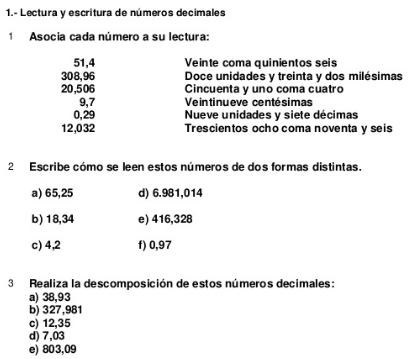 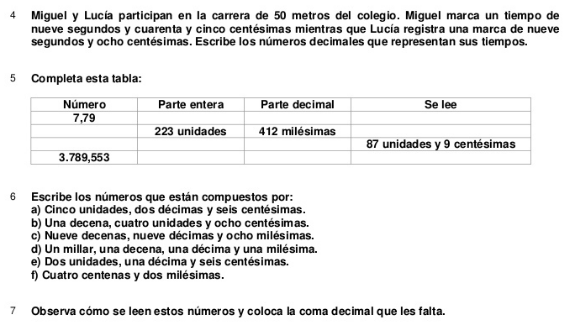 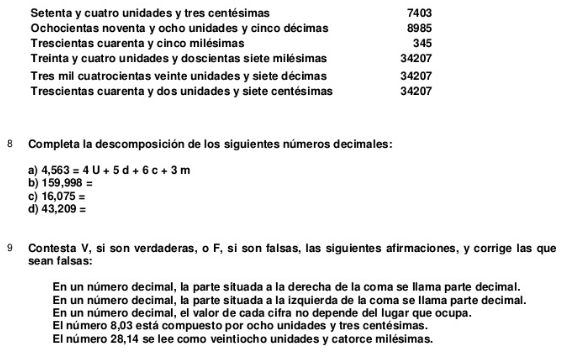 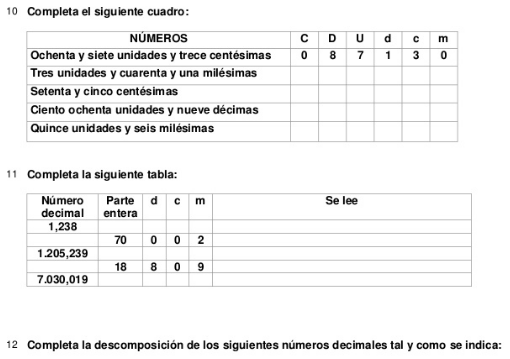 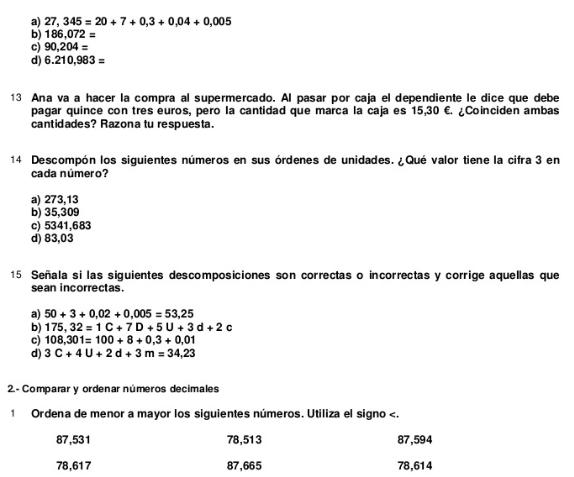 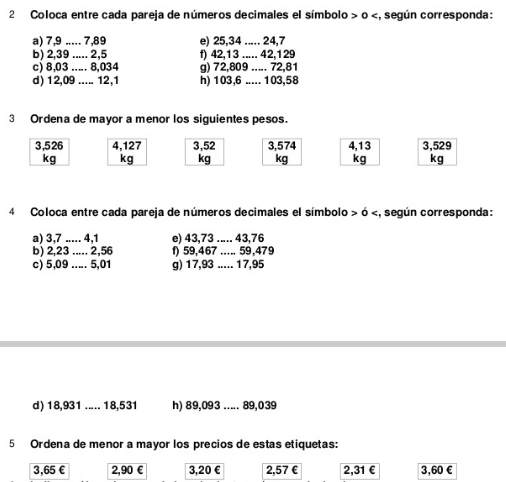 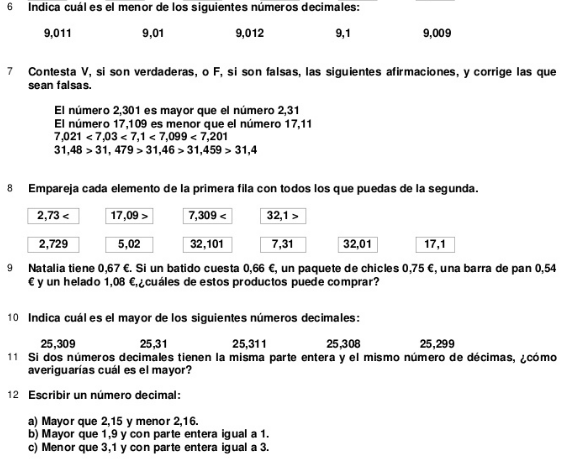 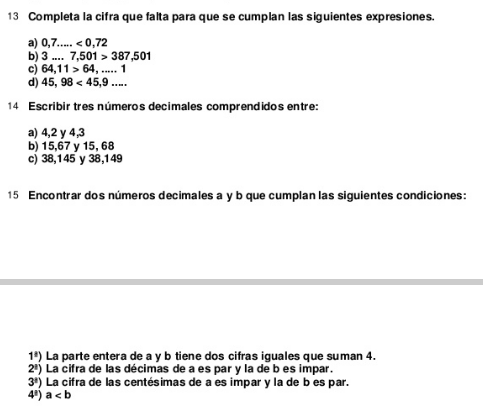 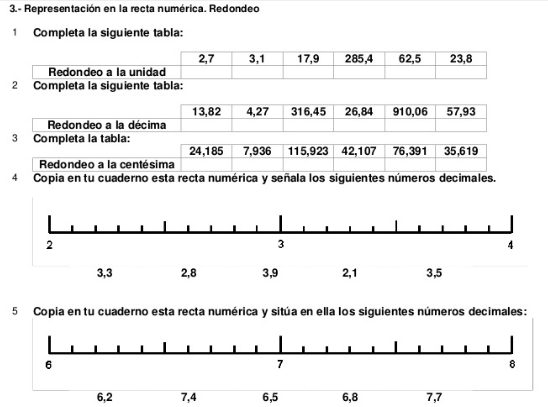 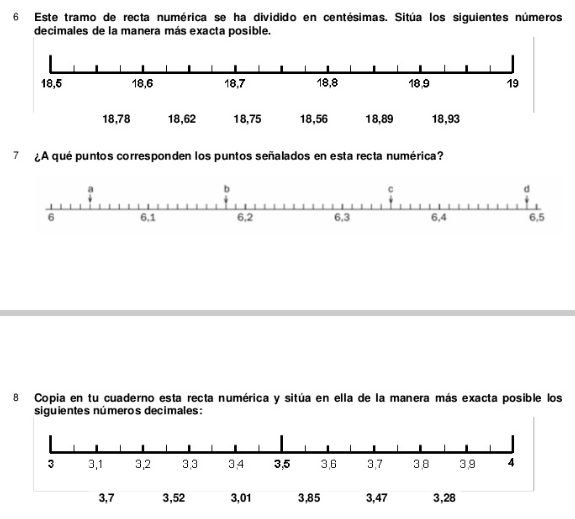 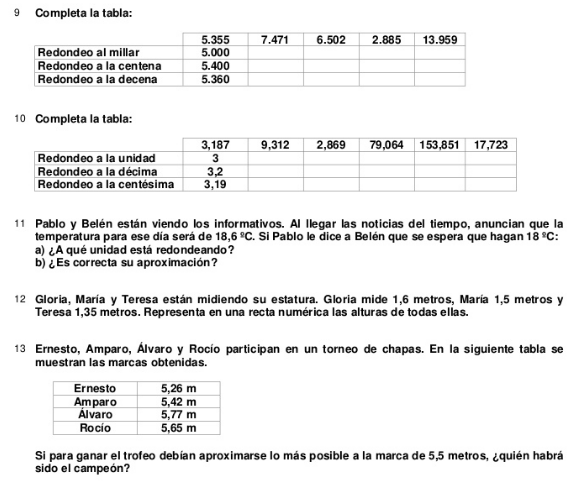 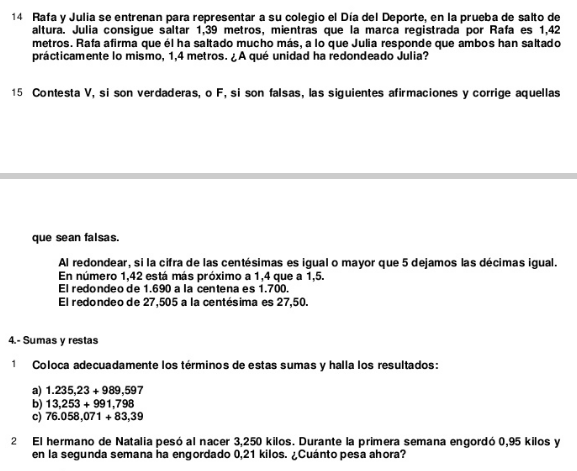 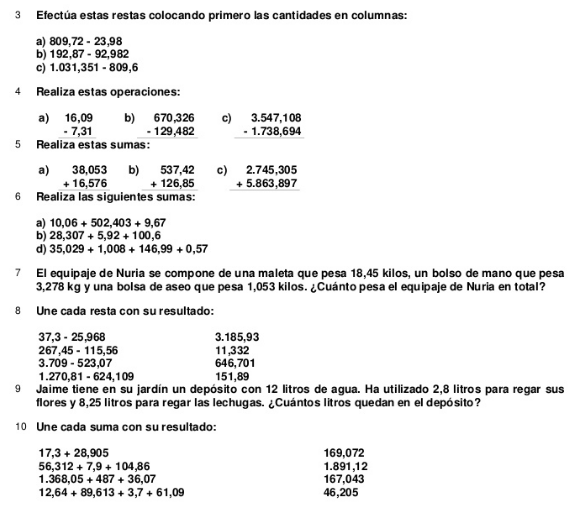 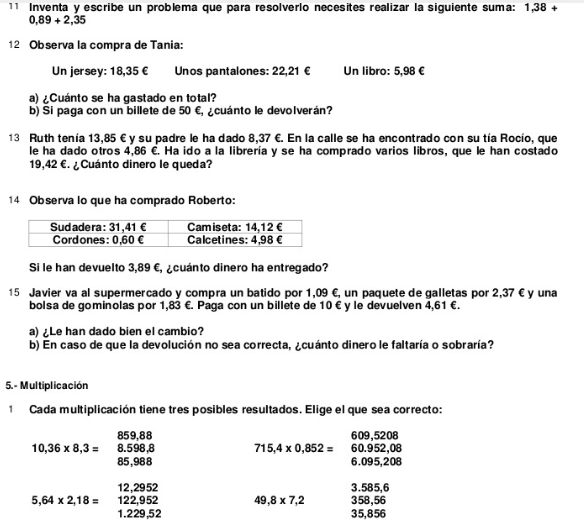 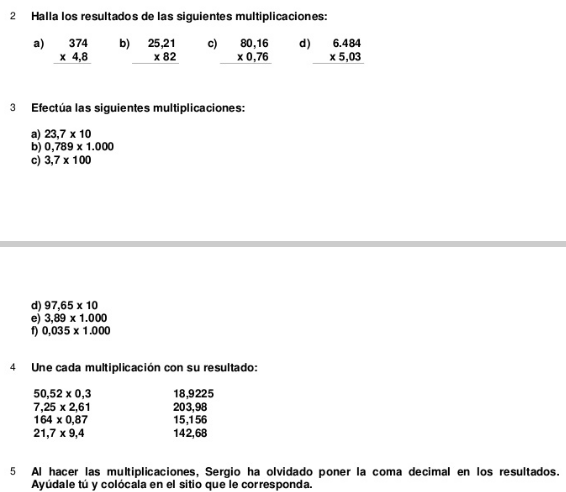 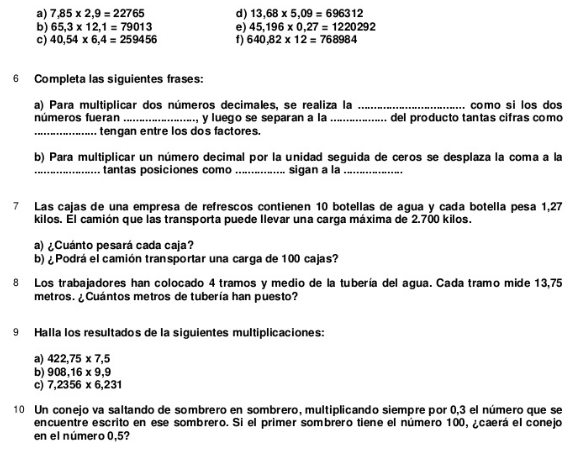 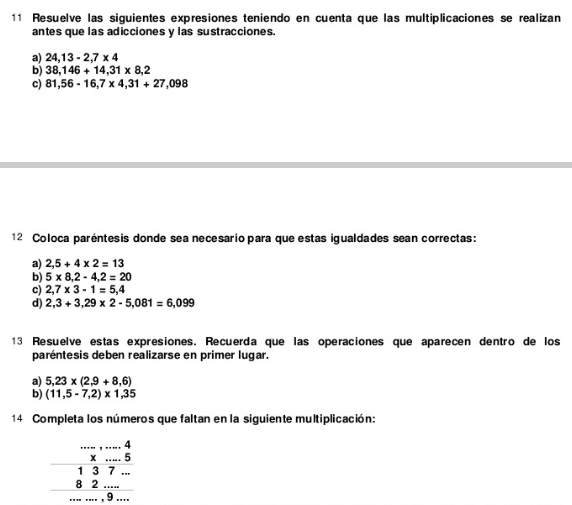 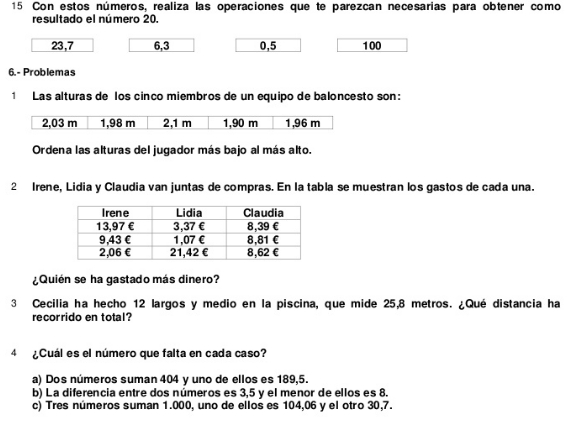 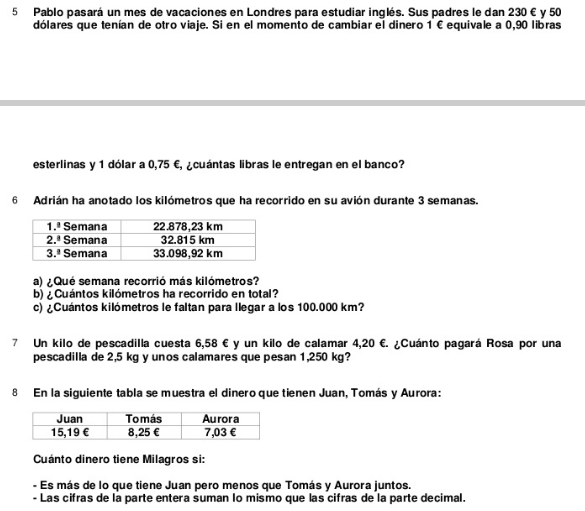 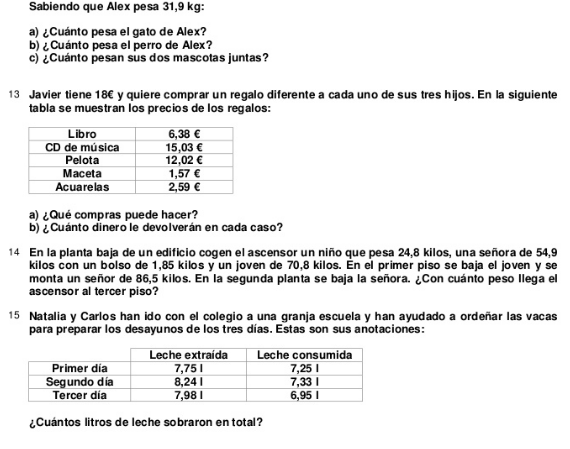 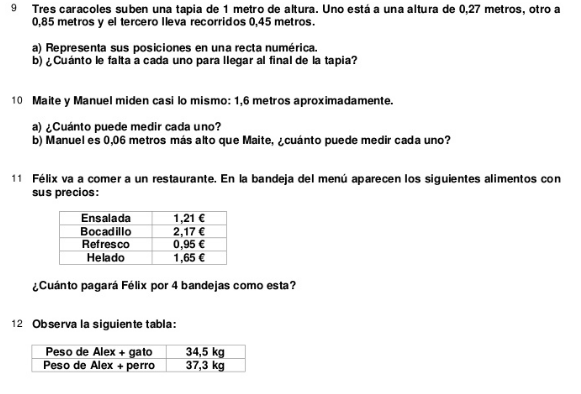 